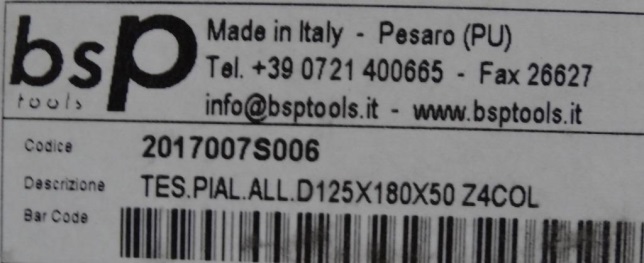 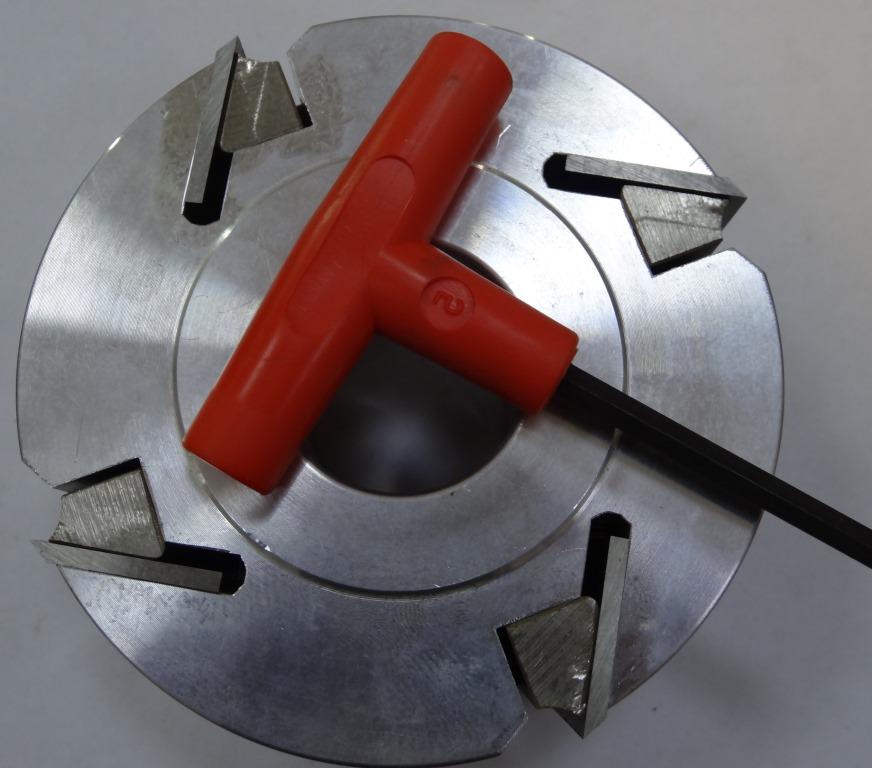 Код из 1САртикулНаименоваие/ Бренд/ПоставщикТехнические характеристикиГабаритыД*Ш*В,ммМасса,грМатериалМесто установки/НазначениеF00220042017007S006Ножевая головка строгальная легк. 125*180*50 Z=4 (BSP)125*180*50 Z=46000металл4-х сторонние станки  /производство погонажных изделийF00220042017007S006125*180*50 Z=46000металл4-х сторонние станки  /производство погонажных изделийF00220042017007S006     BSP125*180*50 Z=46000металл4-х сторонние станки  /производство погонажных изделий